Supplementary material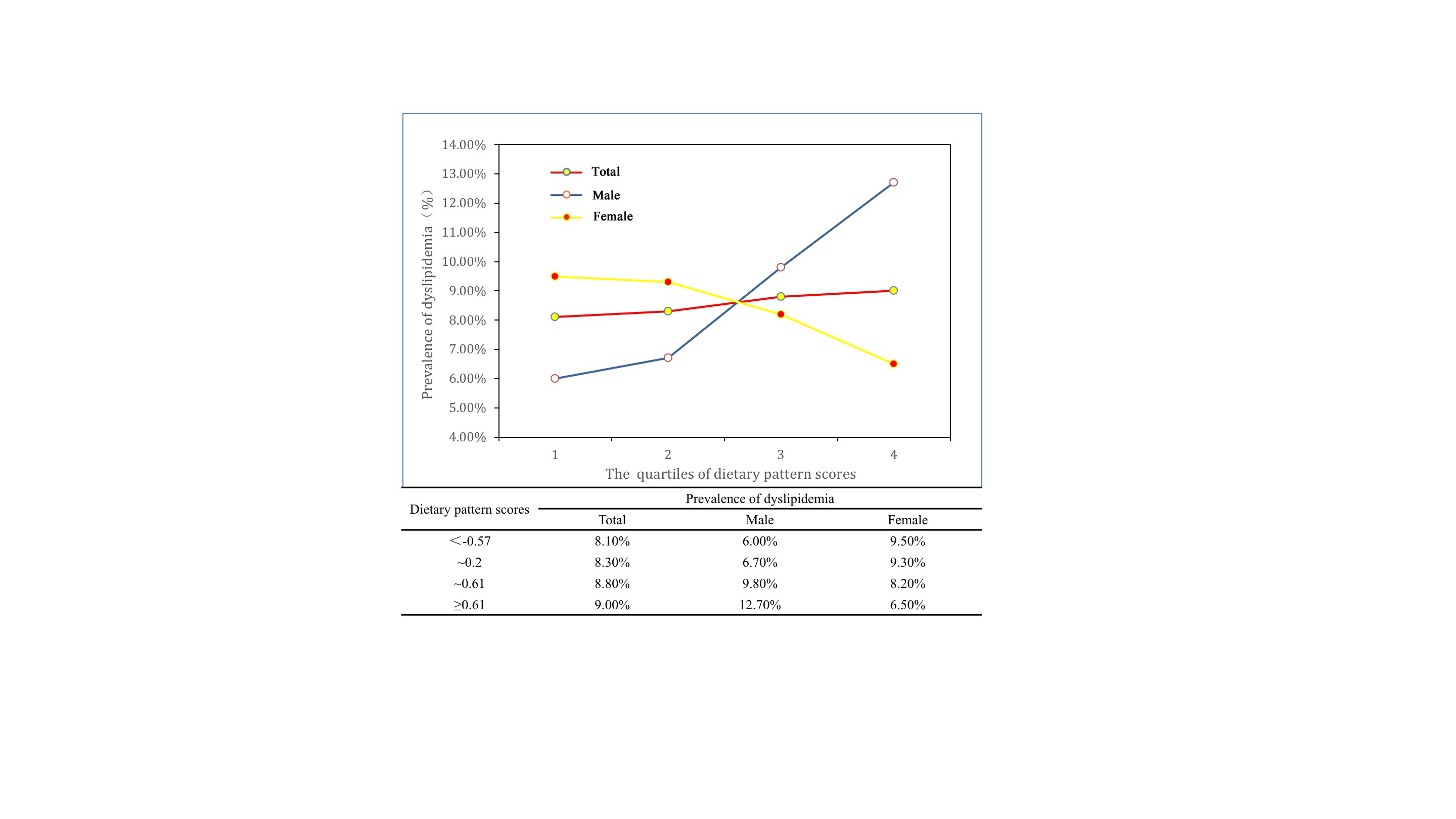 Figure S1. Prevalence of dyslipidemia in subjects with different quartile dietary pattern scores.Table S1 Food consumption in each groupContinuous data is presented as mean and standard deviation and using t-test assessed the P value. Table S2 The relationship between dietary patterns and subgroups of dyslipidemia.The relationship between dietary patterns and each subgroups of dyslipidemia was analyzed by using Logistic regression model. The dietary patterns scores were divided into quartiles: Q1, Q2, Q3, Q4. Model 1: no adjustment. Model 2: adjusted for age, gender, education, marital status, per capita monthly income, smoking and drinking status, physical activity and family history of dyslipidemia. Model 3: adjusted for energy based on model 2. *:P＜0.05，**：P＜0.01.Food groups, mean (SD)Total(n=29538)Dyslipidemia(n=10092)Non-dyslipidemia(n=19446)tP-valueStaple food, g/d417.81(157.51)412.97(155.29)420.32(158.60)3.828<0.001Red meat, g/d29.76(34.04)30.08(34.56)29.60(33.76)-1.1420.254White meat, g/d13.46(15.69)12.96(15.52)13.71(15.76)3.928<0.001Fish, g/d3.97(5.37)4.06(5.45)3.93(5.32)-2.0010.045Eggs, g/d62.49(45.94)60.33(45.47)63.61(46.14)5.829<0.001Milk and products, ml/d13.08(21.26)12.40(20.88)13.43(21.44)3.999<0.001Fruits, g/d144.62(141.18)142.03(140.16)145.96(141.69)2.2720.023Vegetables, g/d345.78(187.96)338.96(189.40)349.33(187.12)4.480<0.001Bean and products, g/d30.90(35.47)31.17(35.19)30.76(35.62)-0.9310.352Nuts, g/d17.11(22.05)16.80(21.82)17.27(22.17)1.7770.076Grains, g/d60.71(65.28)63.78(65.99)59.12(64.85)-5.785<0.001Animal oils, g/d0.68(13.85)0.65(12.21)0.70(14.63)0.2740.772Subgroups of dyslipidemiaDietary patterns scores Model 1Model 2Model 3HypertriglyceridemiaQ1111Q21.04(0.95,1.13)1.05(0.97,1.15)1.05(0.96,1.14)Q31.21(1.11,1.31)**1.25(1.15,1.36)**1.22(1.12,1.33)**Q41.13(1.04,1.23)*1.19(1.09,1.29)**1.10(1.00,1.21)*Ptrend＜0.001＜0.0010.002HypercholesterolemiaQ1111Q20.92(0.83,1.03)0.91(0.81,1.02)0.93(0.83,1.04)Q30.96(0.86,1.07)1.05(0.94,1.17)1.21(1.08,1.35)*Q40.97(0.87,1.08)1.15(1.03,1.29)*1.68(1.48,1.91)**Ptrend0.6840.003＜0.001Mixed hyperlipidemiaQ1111Q20.96(0.80,1.15)0.97(0.80,1.16)0.98(0.82,1.18)Q31.07(0.90,1.28)1.17(0.98,1.41)1.29(1.07,1.56)*Q41.07(0.90,1.28)1.25(1.04,1.50)*1.62(1.31,1.99)**Ptrend0.2580.004＜0.001High LDL-C hyperlipidemiaQ1111Q21.05(0.93,1.19)1.02(0.90,1.15)1.03(0.91,1.16)Q31.07(0.95,1.20)1.09(0.97,1.23)1.19(1.05,1.34)*Q40.96(0.85,1.08)1.02(0.90,1.16)1.29(1.12,1.48)**Ptrend0.5750.470＜0.001Low HDL-C hyperlipidemiaQ1111Q21.12(1.01,1.23)1.14(1.03,1.25)*1.14(1.03,1.26)*Q31.24(1.13,1.36)1.17(1.07,1.29)*1.20(1.09,1.32)**Q41.48(1.35,1.62)1.30(1.18,1.43)**1.39(1.25,1.54)**Ptrend＜0.001＜0.001＜0.001Non-HDL-C hyperlipidemiaQ1111Q20.92(0.83,1.03)0.92(0.81,1.03)0.93(0.83,1.05)Q30.96(0.86,1.08)1.04(0.92,1.16)1.20(1.06,1.35)*Q41.04(0.93,1.16)1.19(1.06,1.33)*1.75(1.53,1.99)**Ptrend0.3970.001＜0.001